29.25	ARABIC (503)29.25.1	Arabic Paper 1 (503/1)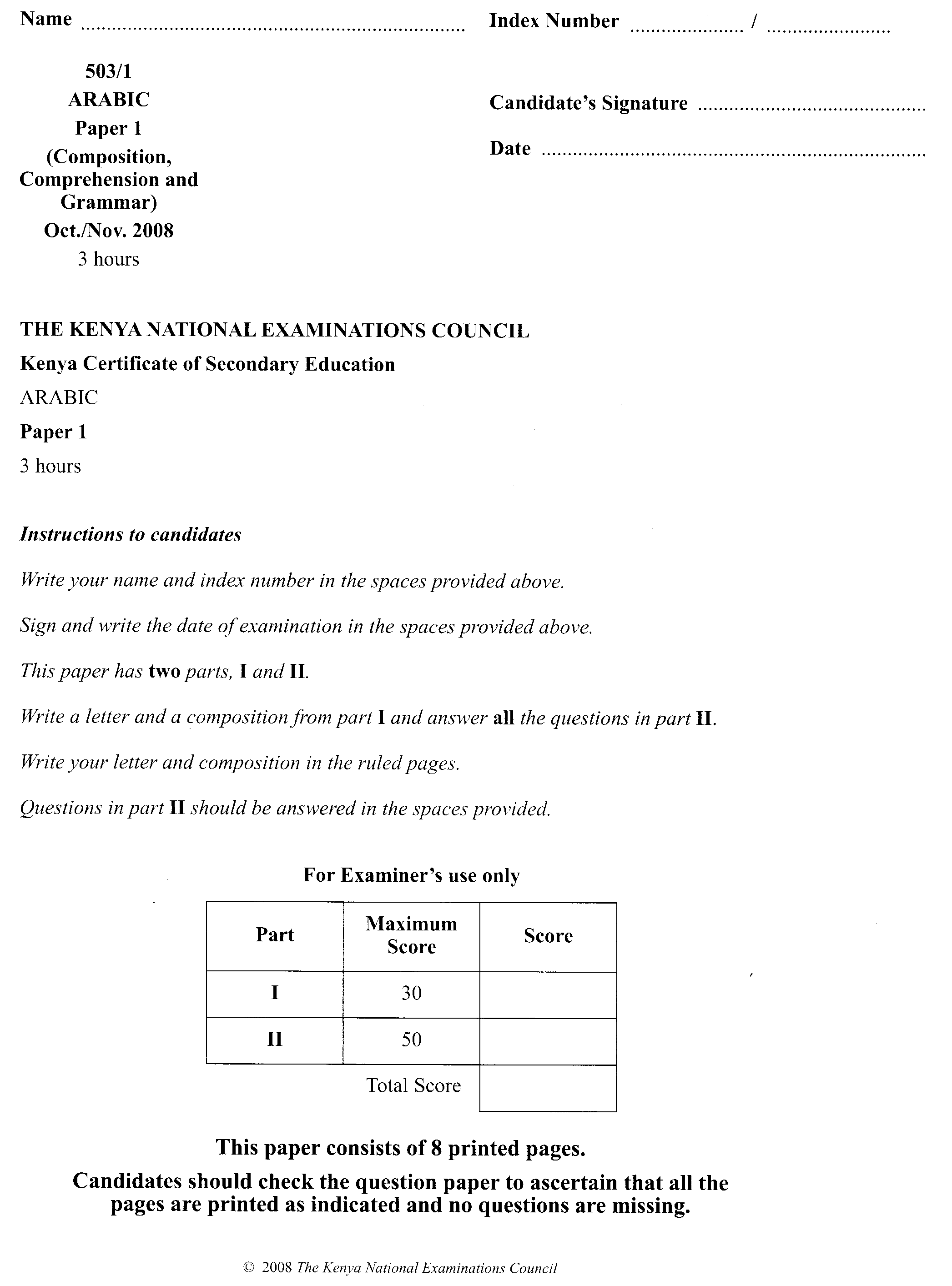 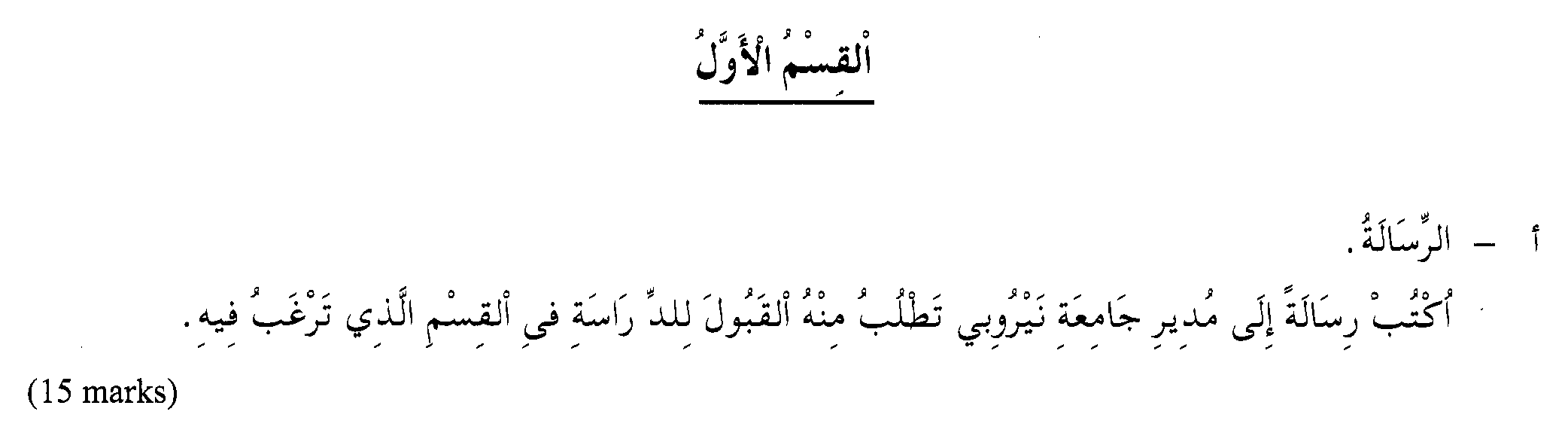 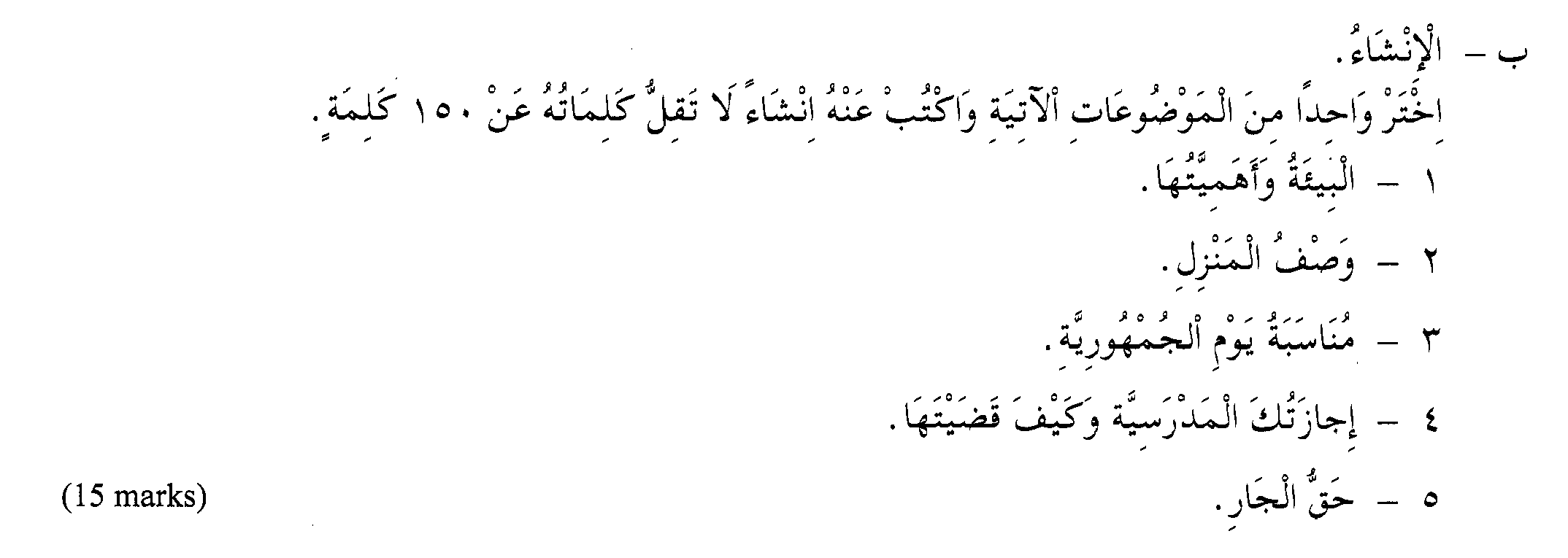 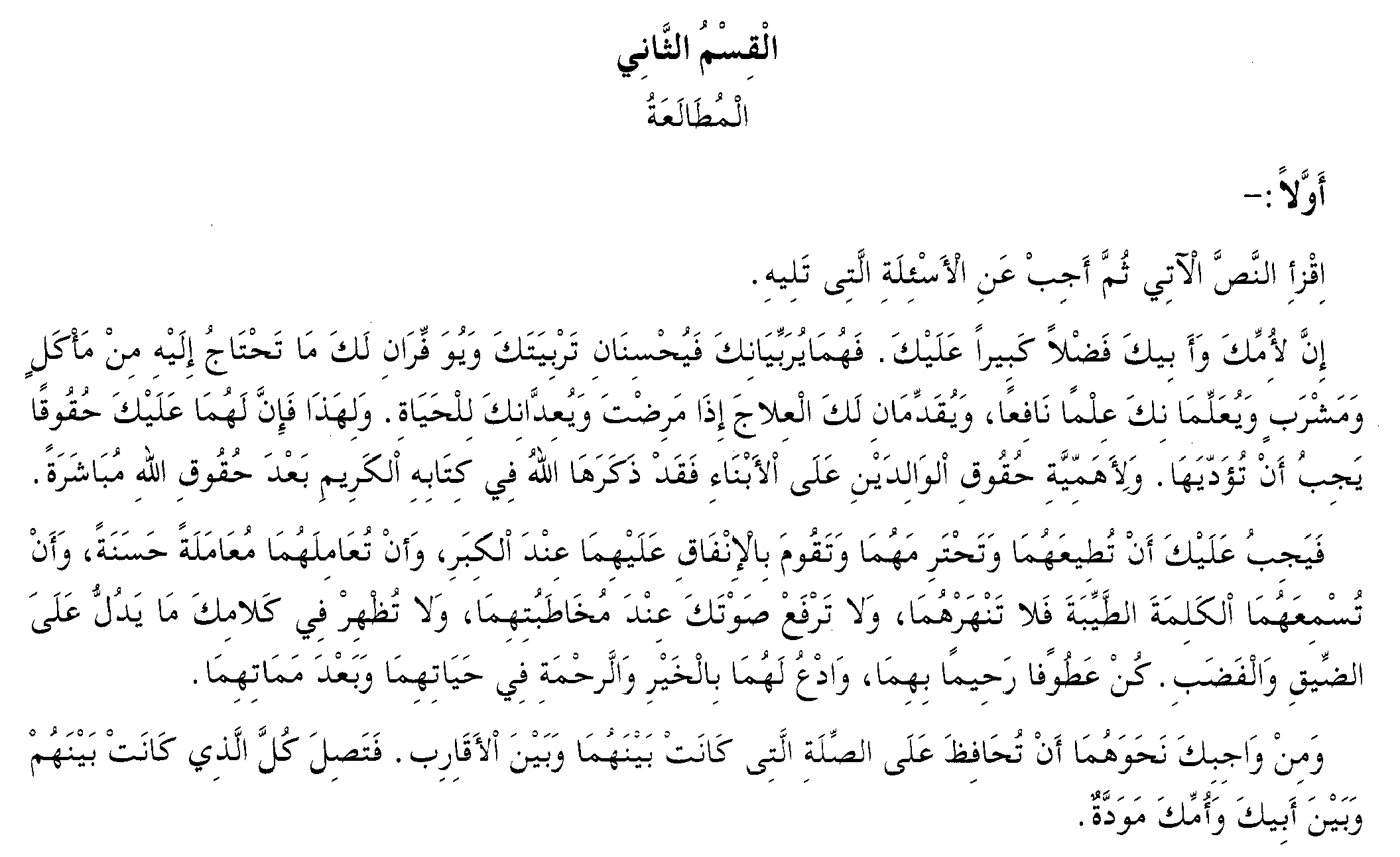 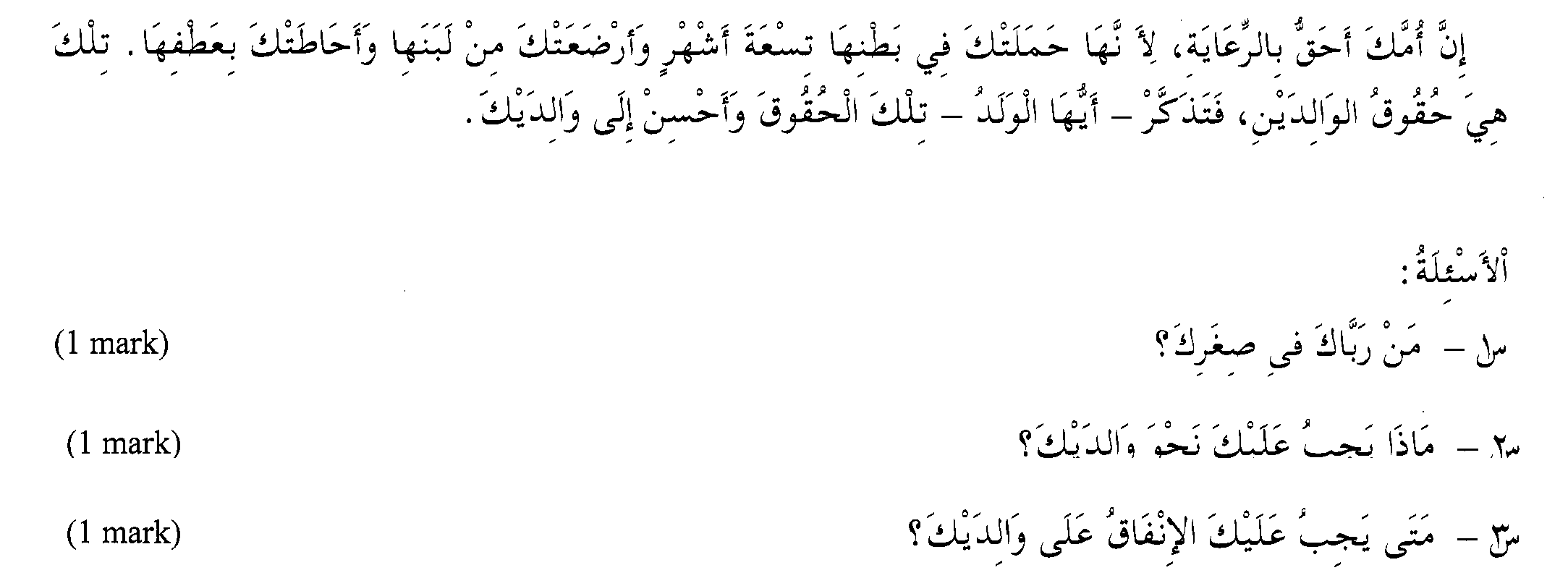 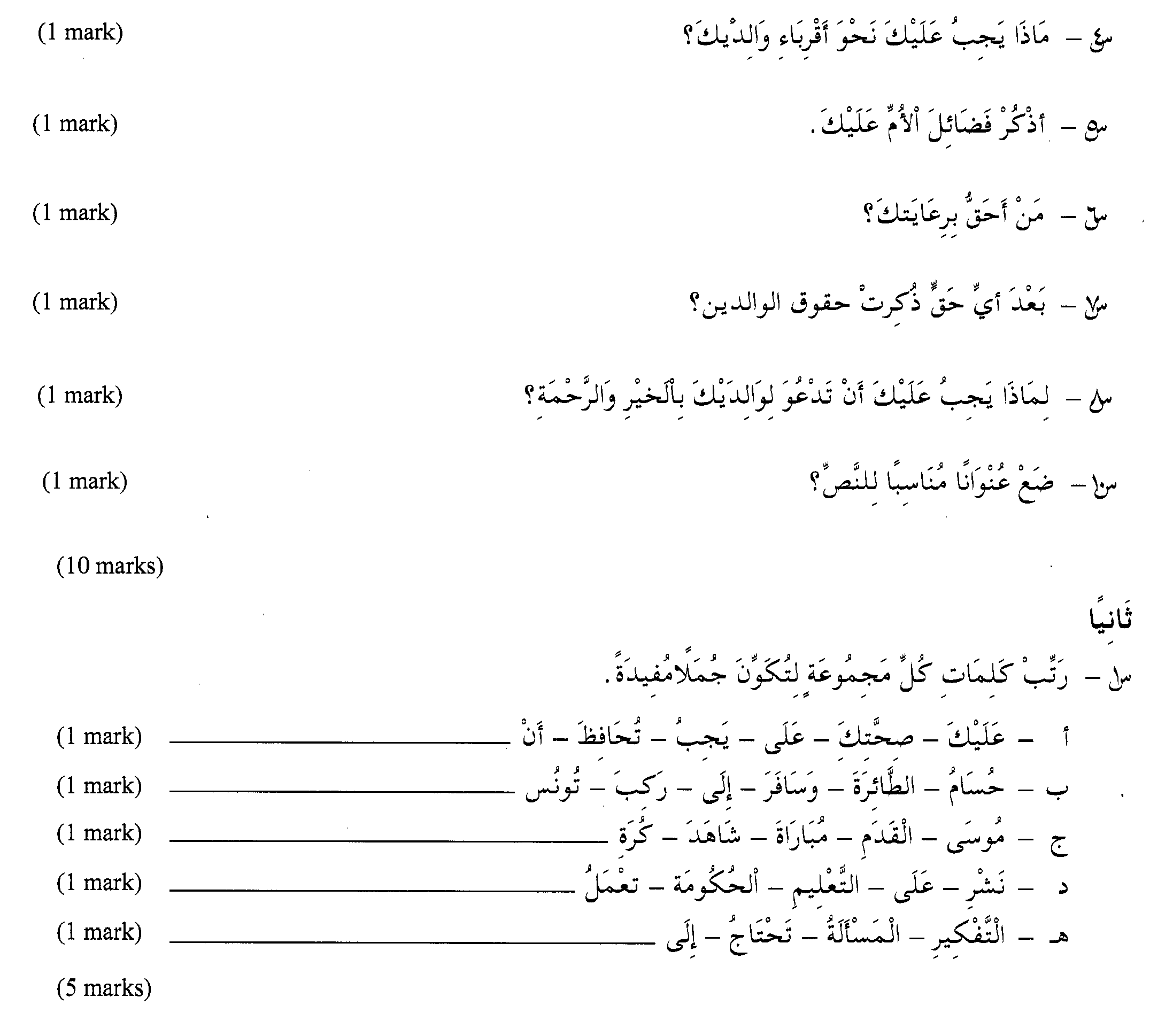 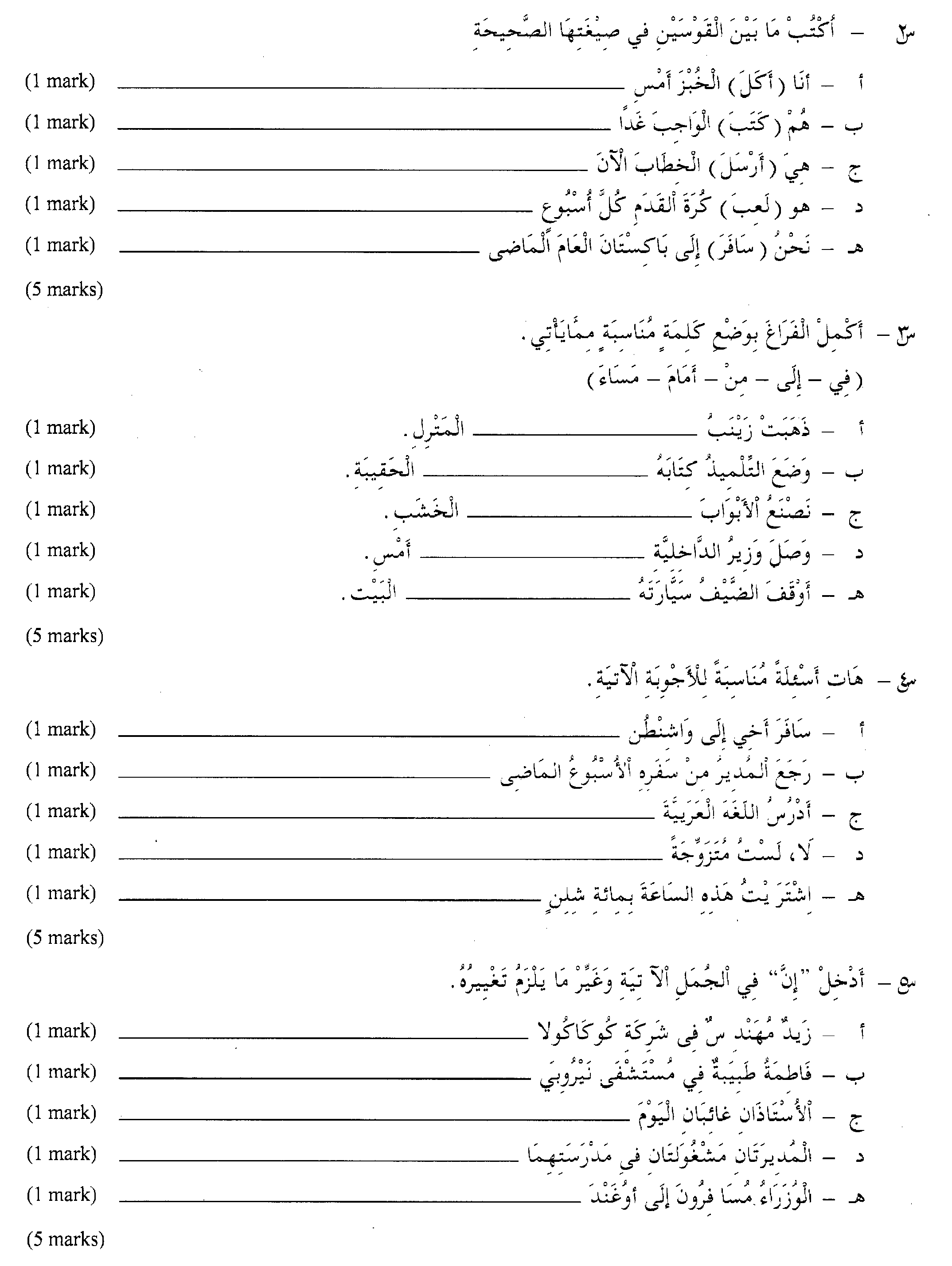 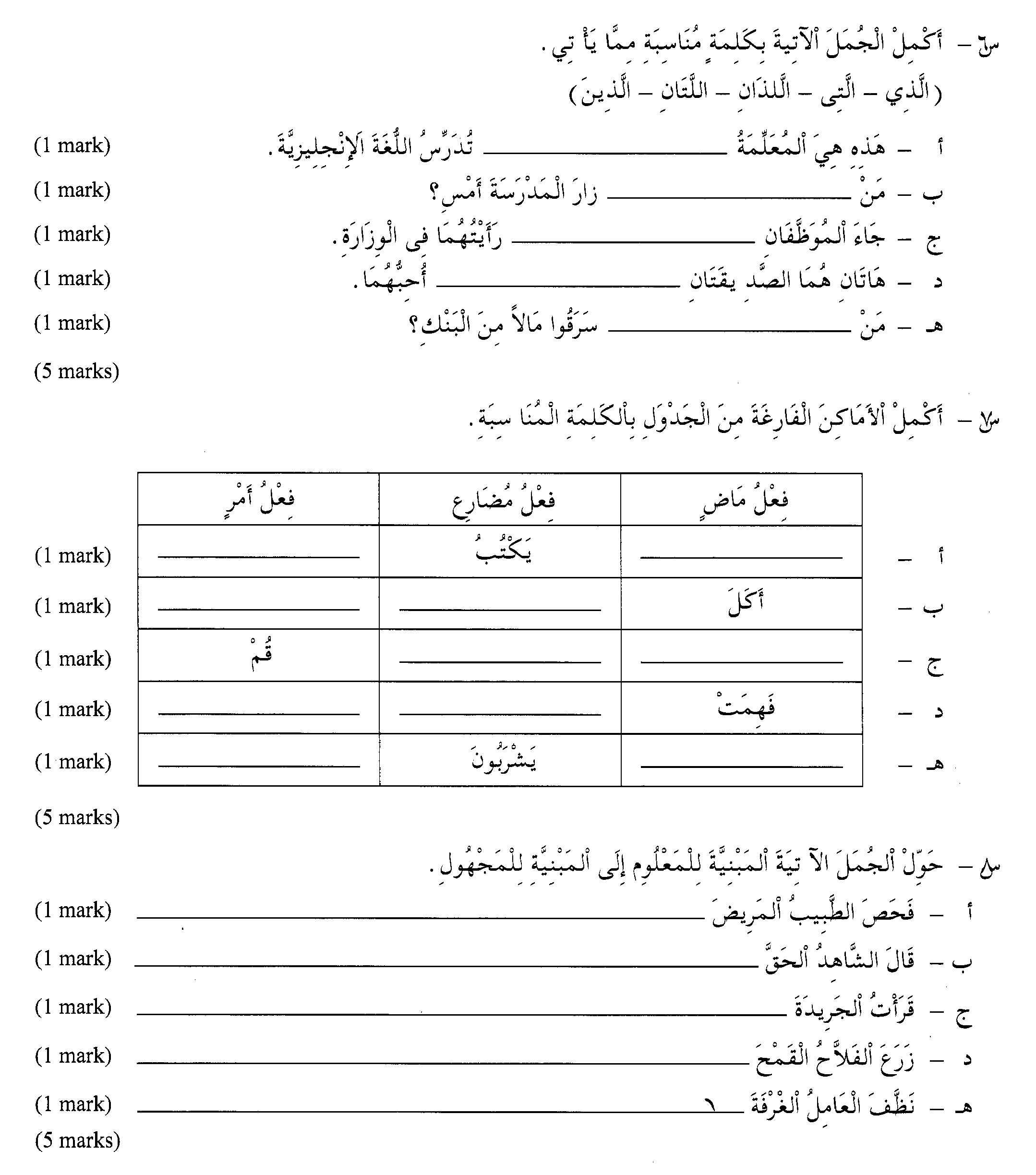 